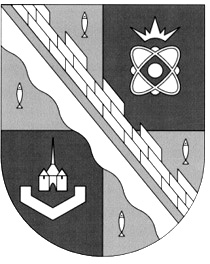 администрация МУНИЦИПАЛЬНОГО ОБРАЗОВАНИЯ                                        СОСНОВОБОРСКИЙ ГОРОДСКОЙ ОКРУГ  ЛЕНИНГРАДСКОЙ ОБЛАСТИпостановлениеот 16/12/2014 № 3008О дополнительных мерах по обеспечению бесперебойного и безаварийного функционирования объектов жилищно-коммунального хозяйства и обеспечению безопасности на подведомственных территориях во время новогодних и рождественских праздников 2014-2015годовВ целях обеспечения бесперебойного и стабильного функционирования жилищно-коммунального хозяйства Сосновоборского городского округа, оперативного реагирования на обращения и жалобы населения по устранению аварийных ситуаций на объектах жилищно-коммунального хозяйства во время новогодних и рождественских праздников 2014-2015г.г., в соответствии с федеральным законом от 06.10.2003 № 131 –ФЗ «Об общих принципах организации местного самоуправления в Российской Федерации», с учетом информации, представленной предприятиями, администрация Сосновоборского городского округа  п о с т а н о в л я е т:1. Комитету по управлению жилищно-коммунальным хозяйством администрации (Ступин Е.В.):1.1. Осуществить мероприятия, связанные с обеспечением на предприятиях сферы ЖКХ всех форм собственности постоянное дежурство ответственных должностных лиц предприятий, отвечающих за обеспечение бесперебойного и безаварийного функционирования объектов жилищно-коммунального хозяйства, согласно разработанного графика. (Приложение).1.2. Графики дежурств ответственных должностных лиц предприятий всех форм собственности, ответственных за обеспечение бесперебойного и безаварийного функционирования объектов жилищно-коммунального хозяйства направить в отдел гражданской защиты администрации (Кудрявцев И.В.)2.  Общему отделу администрации (Тарасова М.С.) обнародовать настоящее постановление на электронном сайте городской газеты «Маяк».3. Пресс-центру администрации (Арибжанов Р.М) разместить настоящее постановление на официальном сайте Сосновоборского городского округа.4. Настоящее постановление вступает в силу со дня официального обнародования.5. Контроль за исполнением настоящего постановления возложить на заместителя главы администрации Воробьева В.С.Глава администрацииСосновоборского городского округа		                                           В.И.ГоликовИсп. Козлова Г.А.62820; СЕПРИЛОЖЕНИЕ							к  постановлению администрации							Сосновоборского городского округа							от  16/12/2014 № 3008Графикдежурств работников  предприятий сферы ЖКХ муниципального образования Сосновоборский городской округ ответственных за бесперебойное функционирование жилищно-коммунальных структур в период с 31 декабря 2014 года по 11 января 2015 годаПредприятия коммунального комплексаУправляющие организацииПо вопросам уличного освещения обращаться по телефону 2-22-70.Тел.диспетчера филиала ОАО «ЛОЭСК» - 2-25-72Исп. Козлова Г.А.6-28-20; СЕ№п/пДата дежурстваФ. И. О. ответственного дежурногоСМУП «Теплоснабжающее предприятие»ДолжностьТелефон8 (81369)1.31.12.14ПржевальскийПавел ВячеславовичЗаместитель начальника цеха «Тепловые сети»2-26-902.01.01.15ЧерепановВладимир АлександровичНачальник участка по РТС2-26-903.02.01.15ЩаповЮрий ЛеонидовичЗаместитель главного инженера-начальник Теплосилового цеха2-26-904.03.01.15БереттЭдуард АртуровичМастер УКРТП2-26-905.04.01.15ДергачМихаил АндреевичНачальник участка  по ЭТС2-26-906.05.01.15ЧерепановВладимир АлександровичНачальник участка  по РТС2-26-907.06.01.15БереттЭдуард АртуровичМастер УКРТП2-26-908.07.01.15КуприковаЗинаида ИвановнаНачальник участка КРТП2-26-909.08.01.15ЧерепановВладимир АлександровичНачальник участка  по РТС2-26-9010.09.01.15ПржевальскийПавел ВячеславовичЗаместитель начальника цеха «Тепловые сети»2-26-9011.10.01.15ДергачМихаил АндреевичНачальник участка  по ЭТС2-26-9012.11.01.15ЧерепановВладимир АлександровичНачальник участка по РТС2-26-9013Телефон круглосуточной дежурной службы СМУП «ТСП»2-26-90911-131-59-00№п/пДата дежурстваФ. И. О. ответственного дежурногоСМУП «Водоканал»ДолжностьТелефон8 (81369)1.31.12.14Подселихин Константин АлександровичЗам.директора 7-19-862.01.01.15Подселихин Константин АлександровичЗам.директора 7-19-863.02.01.15Подселихин Константин АлександровичЗам.директора 7-19-864.03.01.15БабенкоТатьяна  ГеннадьевнаГлавный инженер2-34-025.04.01.15Логинов Сергей АлександровичГлавный механик7-01-186.05.01.15Бажулин Алексей АнатольевичЗам.главного инженера921-973-96-897.06.01.15Бажулин Алексей АнатольевичЗам.главного инженера921-973-96-898.07.01.15Сулимский ВладиславФедоровичНачальник цеха ВКС4-28-809.08.01.15Сулимский ВладиславФедоровичНачальник цеха ВКС4-28-8010,09.01.15Логинов Сергей АлександровичГлавный механик7-01-181110.01.15ЦеленкоАнатолий СтепановичДиректор СМУП «Водоканал»2-62-1112.11.01.15ЦеленкоАнатолий СтепановичДиректор СМУП «Водоканал»2-62-1113.Телефон круглосуточной дежурной службы СМУП  «Водоканал»4-36-96921-920-40-14№п/пДата дежурстваФ. И. О. ответственного дежурногоООО «Социум-Строй»ДолжностьТелефон8 (81369)1.31.12.14Чесноков Сергей ЮрьевичЗаместитель генерального директора4-29-69; 4-29-652.01.01.15ХрамовЮрий НиколаевичГлавный инженер4-29-69;4-29-653.02.01.15КазаковВиктор СтепановичЗаместитель генерального директора4-29-69;4-29-654.03.01.15КоларжСергей ВячеславовичЗам.генерального директора4-29-69; 4-29-655.04.01.15Чесноков Сергей ЮрьевичЗаместитель генерального директора4-29-69; 4-29-656.05.01.15КомаровАлександр ГеннадьевичНачальник сметно-договорного отдела4-29-69; 4-29-657.06.01.15ХрамовЮрий НиколаевичГлавный инженер4-29-69;4-29-658.07.01.14КазаковВиктор СтепановичЗаместитель генерального директора4-29-69;4-29-659.08.01.15КоларжСергей ВячеславовичЗам.генерального директора4-29-69; 4-29-6510.09.01.15Чесноков Сергей ЮрьевичЗаместитель генерального директора4-29-69; 4-29-6511.10.01.15КомаровАлександр ГеннадьевичЗаместитель генеральногодиректора4-29-69; 4-29-6512.11.01.15Чесноков Сергей ЮрьевичЗаместитель генерального директора4-29-69; 4-29-6513..Диспетчер управляющей организацииКруглосуточно4-29-69;4-29-65№п/пДата дежурстваФ. И. О. ответственного дежурногоЗАО «Агентство эксплуатации недвижимости»ДолжностьТелефон8 (81369)1.31.12.14ГрубовФедор ВасильевичНачальник участка4-78-832.01.01.15ГрубовФедор ВасильевичНачальник участка4-78-833.02.01.15Геллер Евгения ВасильевнаИнженер по подготовке производства4-78-834.03.01.15ГеллерЕвгения ЕфимовнаИнженер по подготовке производства2-66-664-29565.04.01.15ШахунЮрий МихайловичНачальник жилфонда4-48-626.05.01.15КуимовОлег ВалерьевичМастер сантехнического участка4-35-767.06.01.15КуимовОлег ВалерьевичМастер сантехнического участка4-35-768.07.01.15МорозоваНина ИвановнаИнженер4-48-629.08.01.15СкляренкоАндрей ИгоревичНачальник участка монтажа4-78-8310.09.01.15МалеванныйАндрей СергеевичМастер сантехнического участка4-832711.10.01.15СеменовВладимир ВасильевичЗам.технического директора4-83-2712.11.01.15КожинПавел НиколаевичТехнический директор4-98-6013..Диспетчер управляющей организацииКруглосуточно2-66-66;4-29-56№п/пДата дежурстваФ. И. О. ответственного дежурногоСМУП ЖКО «Комфорт»ДолжностьТелефон8 (81369)1.31.12.14Николаева Валентина ИвановнаСпециалист отдела эксплуатации951-674-44-792.01.01.15ОдинцовДмитрий АнатольевичЗам.директора911-815-06-643.02.01.15БаеваОльга АрсеньевнаСпециалист отдела эксплуатации911-815-06-794.03.01.15КаравцеваЛюдмила АндреевнаСпециалист отдела эксплуатации921-922-40-325.04.01.15ЕременкоСветланаБорисовнаНачальник отдела эксплуатации931-231-70-996.05.01.15ПодлужнаяВероника ВладимировнаНачальник ремонтно-строительного участка921-557-00-537.06.01.15ЕгороваМария СергеевнаСпециалист отдела эксплуатации962-699-79-358.07.01.15Волхонский Виталий ЕвгеньевичТехнический директор921-367-88-699.08.01.15ГришинаГалина АнатольевнаНачальник сантехнического участка952-267-58-3810.09.01.15ИвановИгорь ВалерьевичЗам.директора921-779-75-9711.10.01.15ГришинаГалина АнатольевнаНачальник сантехнического участка952-267-58-3812.11.01.15ОдинцовДмитрий АнатольевичЗам.директора911-815-06-6413.Диспетчер управляющей организацииКруглосуточно2-24-257-33-33№п/пДата дежурстваФ. И. О. ответственного дежурногоООО «Титанжилком»ДолжностьТелефон8 (81369)1.31.12.14Козлов Константин СергеевичГлавный энергетик4-29-69;4-29-652.01.01.15Козлов Константин Сергеевич Главный энергетик4-29-69;4-29-653.02.01.15Андреев Алексей НиколаевичДиректор по управлению фондами4-29-69;4-29-654.03.01.15Андреев Алексей НиколаевичДиректор по управлению фондами4-29-69;4-29-655.04.01.15ЖбановПавел АлександровичНачальник службы эксплуатации4-29-69;4-29-656.05.01.15 ЖбановПавел АлександровичНачальник службы эксплуатации4-29-69;4-29-657.06.01.15БелыйСергей НиколаевичЭнергетик4-29-69;4-29-658.07.01.15ПортновАлексей ВалерьевичЗам.Генерального директора4-29-69;4-29-659.08.01.15Портнов Алексей ВалерьевичЗам.Генерального директора4-29-69;4-29-6510.09.01.15Исаченко Валерий АнатольевичЗам.генерального директора4-29-69;4-29-6511.10.01.15ИсаченкоВалерий АнатольевичЗам.генерального директора4-29-69;4-29-6512.11.01.15ТатаренкоНиколай ИвановичЗам.генерального директора4-29-69;4-29-6513.Диспетчер управляющей организацииКруглосуточно4-29-69;4-29-65№п/пДата дежурстваФ. И. О. ответственного дежурногоООО «Ай Си»ДолжностьТелефон8 (81369)1.31.12.14ВошкинВиталий Сергеевичтехник921- 321-83-862.01.01.15ЖакМария АнатольевнаВошкин Виталий Сергеевичуправляющаятехник931-208-15-58921-321-83-863.02.01.15НовгородцевВиктор Сергеевичтехник921-321-83-864.03.01.15ЖакМария Анатольевнауправляющая931-208-15-585.04.01.15Вошкин Виталий Сергеевичтехник921-321-83-866.05.01.15ЖакМария Анатольевнауправляющая931-208-15-587.06.01.15НовгородцевВиктор Сергеевичтехник921-321-83-868.07.01.15Вошкин Виталий Сергеевичтехник921- 321-83-869.08.01.15ЖакМария АнатольевнаНовгородцевВиктор СергеевичУправляющаяТехник931-208-15-58921-321-83-8610.09.01.15ВошкинВиталий СергеевичТехник921-321-83-8611.10.01.15ЖакМария Анатольевнауправляющая931-208-15-5812.11.01.15НовгородцевВиктор Сергеевичтехник921-321-83-8613.Диспетчер управляющей организацииКруглосуточно921-321-83-86